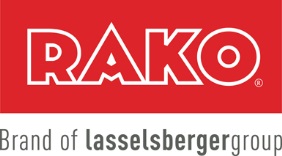 LASSELSBERGER, s.r.o.,  Adelova 2549/1,  320 00 PlzeňNejvýznamnější výrobce keramických obkladů a dlažeb v ČRhledá uchazeče na pozici:Seřizovač na keramické linceMístem výkonu práce jsou Chlumčany.Požadujeme:SOU - vyučení ve strojírenském/elektro oboru nebo technickém oboru výhodoumanuální zručnostspolehlivost, zodpovědnostNabízíme:perspektivní zaměstnání u tradičního českého zaměstnavatelepříležitost k osobnímu a profesnímu rozvoji5 týdnů dovolenézajímavé zaměstnanecké benefity v roční výši 12.900,-závodní stravovánípřátelské prostředí, osobní přístup a pomoc při zapracováníNástup dle vzájemné dohodyPokud Vás naše nabídka zaujala, můžete se přímo dostavit na závod v Chlumčanech nebo písemně či telefonicky kontaktovat paní Jindřišku Vollerovou:LASSELSBERGER, s.r.o. Jindřiška VollerováU Keramičky 448334 42 Chlumčanytel.: 378 022 750, mob.: 739 685 016, e-mail: jindriska.vollerova@rako.cz